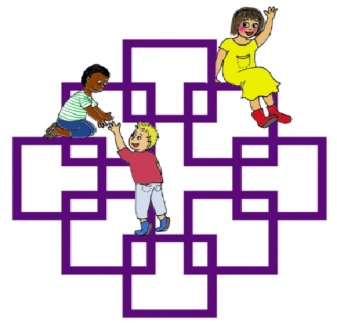 Die Ev. Kirchengemeinde Battenfeld ist Träger von 6 Kindertagesstätten im Oberen Edertal (Landkreis Waldeck-Frankenberg). Zum 1. Mai 2023 suchen wir für unsere 4-gruppige Kindertagesstätte Battenberg/Eder eineStellvertretende Kita- Leitung(m/w/d)für 19,5 Wochenstunden, 
Aufstockung auf bis zu 33 Wochenstunden 
mit Gruppendienst möglich.Die Stelle ist unbefristet.Wir sind eine Evangelische Kindertagesstätte, eine viergruppige Einrichtung 
mit 87 Kita-Plätzen. 
Ihre Aufgabenschwerpunkte:Stellvertretende Leitung (im Tandem mit der Einrichtungsleitung)Dienst- und Fachaufsicht in Abstimmung und Vertretung der LeitungKonzeptionelle Weiterentwicklung der Einrichtung auf Grundlage der Leitlinien des Trägers und der gesetzlichen Vorgaben des SGB VIII und des Hessischen Bildungs-und ErziehungsplanesMitwirkung bei der Steuerung von pädagogischen und betriebswirtschaftlichen ProzessenAufbau von tragfähigen Kooperationsbeziehungen mit den Kindern und Familien in der EinrichtungMitwirkung bei der Entwicklung von Projekten zur spezifischen Förderung frühkindlicher BildungsprozesseZusätzliche Mitarbeit im Kindergruppendienst mit bis zu 50% möglichSie bringen mit:Abschluss als Erzieher*in. Wünschenswert: Zusatzqualifikation im Bereich Führungsmanagement und LeitungserfahrungTeamfähigkeit und BeratungskompetenzKonzeptionelles und innovatives DenkenKonfliktfähigkeitKreative EinsatzfreudePro-Aktives Handeln und die Bereitschaft zur Übernahme von VerantwortungInterkulturelle Kompetenz Gute Kenntnisse in Word und Excel und im Umgang mit digitalen MedienFreuen Sie sich auf:Unbefristeter ArbeitsvertragKollegiale und wertschätzende ArbeitsatmosphäreEngagierte Kolleg*innen und innovativer TrägerPlatz für Innovation und GestaltungsmöglichkeitenEine strukturierte und umfassende EinarbeitungVergütung nach KDOEinsatz digitaler Medien in der KindergruppenarbeitZusammenarbeit und fachlicher Austausch mit den anderen Kindertagesstätten der GüT in Form von Dienstbesprechungen und ArbeitskreisenKurze Dienstwege und kollegiale Zusammenarbeit mit der VerwaltungWeiterqualifizierungsmöglichkeiten durch interne und externe Fortbildungen und FachberatungHaben wir ihr Interesse geweckt, dann richten Sie bitte Ihre aussagekräftige Bewerbung bis zum 28.02.2023Jutta.Henkel@ekhn.deoder Regionales.Kirchenbuero.Edertal@ekhn.deoder per Post an:Regionales KirchenbüroRingstraße 535108 Allendorf/EderSollten Sie Fragen haben, rufen Sie Frau Jutta Henkel, Geschäftsführerin, Mobil 01725667590, an.Wir freuen uns auf Ihre Bewerbung!Bitte legen Sie die Bewerbungsunterlagen in Kopie vor. Sollte eine Rücksendung der Unterlagen gewünscht werden, kommen wir Ihrem Wunsch gerne nach. Ist dies nicht der Fall, werden wir die Unterlagen im Anschluss an das Auswahlverfahren vernichten.